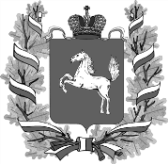 администрация ТОМСКОЙ ОБЛАСТИпостановление___________                                                                                            № _______О внесении изменений в постановление Администрации Томской области                       от 27.01.2009 № 13аВ целях совершенствования нормативного правового актаПОСТАНОВЛЯЮ:1. Внести в постановление Администрации Томской области от 27.01.2009      № 13а «Об утверждении Перечня документов, предоставляемых для получения государственной гарантии Томской области» («Собрание законодательства Томской области», № 1/2 (42) от 02.02.2009) следующие изменения:1) в пункте 5 слова «по инвестиционной политике и имущественным отношениям» заменить словами «по экономике, инвестиционной политике и имущественным отношениям»; 2) в перечне документов, предоставляемых юридическими лицами для получения государственных гарантий Томской области для реализации социально значимых для Томской области проектов, утвержденном указанным постановлением (приложение № 2):а) в пункте 1:подпункт 1) изложить в следующей редакции:«1) заверенные в установленном порядке копии учредительных документов со всеми последующими изменениями и документа, подтверждающего полномочия представителя выступать от имени юридического лица (в случае если представитель действует не на основании учредительных документов);»;подпункт 2) признать утратившим силу;подпункт 3) изложить в следующей редакции:«3) оригинал или заверенную в установленном порядке копию выписки из Единого государственного реестра юридических лиц, оформленную на дату подачи заявления о предоставлении государственной гарантии. Указанная выписка представляется по собственной инициативе заявителя.»;подпункт 4) признать утратившим силу;б) в пункте 2:подпункт 1) дополнить абзацем следующего содержания:«Предоставление бухгалтерской (финансовой) отчетности в электронном виде осуществляется путем предоставления на электронном носителе, либо направления документов в виде файлов с отсканированными образами документов, оформленных в соответствии с требованиями законодательства Российской Федерации, на электронную почту Администрации Томской области, либо направления ссылки на указанные файлы, размещенные на специализированном сервисе для хранения данных;»;в подпункте 2) слово «декларации» заменить словами «копии деклараций», слова «за отчетный период» заменить словами «за последний отчетный период»;в) пункт 3 после слов «по ранее полученным кредитам» дополнить словами «(при наличии)»;г) пункт 4 изложить в следующей редакции:«4. Справка об исполнении заявителем обязанности по уплате налогов, сборов, страховых взносов, пеней, штрафов, процентов по состоянию на дату подачи заявления. Указанная справка представляется по собственной инициативе заявителя.»;д) дополнить пунктом 7 следующего содержания:«7. В случае если заявитель по собственной инициативе не представил документы, указанные в подпункте 3) пункта 1, подпункте 2) пункта 2, пункте 4 настоящего перечня, Департамент финансов Томской области в срок не позднее пяти рабочих дней со дня получения заявления о предоставлении государственной гарантии самостоятельно истребует эти документы в порядке межведомственного информационного взаимодействия или получает посредством использования сервиса налогового органа в информационно-телекоммуникационной сети «Интернет».»;е) дополнить пунктом 8 следующего содержания:«8. Заявление о предоставлении государственной гарантии.»;3) в перечне документов, предоставляемых юридическими лицами и муниципальными образованиями, претендующими на получение гарантий в обеспечение обязательств по кредитам и займам, привлекаемым для реализации инвестиционных проектов инвесторами, осуществляющими капитальные вложения, утвержденным указанным постановлением (приложение № 3):а) в пункте 1:подпункт 3) изложить в следующей редакции:«3) заверенные в установленном порядке копии учредительных документов со всеми последующими изменениями и документа, подтверждающего полномочия представителя выступать от имени юридического лица (в случае если представитель действует не на основании учредительных документов);»;подпункт 4) изложить в следующей редакции:«4) оригинал или заверенную в установленном порядке копию выписки из Единого государственного реестра юридических лиц, оформленные на дату подачи заявления о предоставлении государственной гарантии. Указанная выписка представляется по собственной инициативе заявителя;»;подпункт 7) изложить в следующей редакции:«7) копию титульного листа расчета по страховым взносам по форме, утвержденной федеральным органом исполнительной власти, уполномоченным по контролю и надзору в области налогов и сборов, и справку о средней заработной плате за последний отчетный период, предшествующий дате подачи заявления о предоставлении государственной гарантии;»;подпункт 10) изложить в следующей редакции:«10) справку об исполнении заявителем обязанности по уплате налогов, сборов, страховых взносов, пеней, штрафов, процентов по состоянию на дату подачи заявления. Указанная справка представляется по собственной инициативе заявителя;»;подпункт 14) признать утратившим силу;б) дополнить пунктом 1-1 следующего содержания:«1-1. В случае если заявитель по собственной инициативе не представил документы, указанные в подпунктах 4), 10), 11) пункта 1 настоящего перечня, Департамент финансов Томской области в срок не позднее пяти рабочих дней со дня получения заявления о предоставлении государственной гарантии самостоятельно истребует эти документы в порядке межведомственного информационного взаимодействия или получает посредством использования сервиса налогового органа в информационно-телекоммуникационной сети «Интернет».»;в) пункт 2 после слов «подписаны руководителем» дополнить словами «(или полномочным представителем)»;г) подпункт 1) пункта 3 слова «руководителем местной администрации муниципального образования» заменить словами «лицом, уполномоченным выступать от имени муниципального образования».2. Настоящее постановление вступает в силу со дня его официального опубликования.Бородулин Г.А.Пояснительная запискак проекту постановления Администрации Томской области «О внесении изменений в постановление Администрации Томской области  от 27.01.2009 № 13а»Проект подготовлен на основании заключения Департамента по государственно-правовым вопросам и законопроектной деятельности Администрации Томской области по результатам проведения экспертизы нормативных правовых актов Томской области, затрагивающих вопросы осуществления предпринимательской и инвестиционной деятельности (копия прилагается).Проект подлежит оценке регулирующего воздействия. Риски нарушения антимонопольного законодательства отсутствуют.Реализация проекта не потребует материальных затрат. Осокина Дарья Сергеевна(3822) 907-719, вн. 2219osokinads@tomsk.gov.ruЛист согласования к проекту постановления Администрации Томской области «О внесении изменений в постановление Администрации Томской области от 27.01.2009 № 13а»проект подготовлен Департаментом инвестиций Томской области* Замечания по проекту прилагаются в письменном виде, о чем делается запись в графе «Примечание».Осокина Дарья Сергеевна(382 2) 907-719osokinads@tomsk.gov.ruГубернатор Томской областиВ.В. МазурНачальник Департамента<Штамп ЭП>Г.А. БородулинФ.И.О. ДолжностьВизаДата поступления на согласованиеДата согласованияПримечаниеКиселева Н.Г. – заместитель Губернатора Томской области - руководитель аппарата Губернатора Томской областиПотёмкин В.В.- заместитель Губернатора Томской области по экономике, инвестиционной политике и имущественным отношениямФеденёв А.М.- заместителя Губернатора Томской области — начальник Департамента финансов Томской областиБородулин Г.А.- начальник Департамента инвестиций Томской областипроектРадзивил Н.М.-  начальник Департамента по государственно-правовым вопросам и законопроектной деятельности Администрации Томской областиБалдина М.А.- председатель Комитета по общим вопросам Администрации Томской области